KETERANGAN VALIDATOR INSTRUMENSaya yang bertanda tangan dibawah ini,Nama			: Prof. Dr. H. Alimuddin Mahmud, M.PdNIP			:19541015197903 1 004Jurusan/fakultas	:Pendidikan Psikologi dan Bimbingan/ Ilmu PendidikanInstansi		: Universitas Negeri MakassarSebagai validator instrument yang disusun oleh Nama			: KURNATUL AENINim			: 1347042028Program studi	: Pendidikan Guru Sekolah DasarFakultas		: Ilmu Pendidikan 	Menerangkan bahwa instrumen penelitian dalam bentuk angket motivasi berprestasi yang disusun oleh mahasiswa tersebut sudah dikonsultasikan dan layak digunakan untuk penelitian dalam rangka menuyusun tugas akhir skripsi berjudul “Hubungan Motivasi Berprestasi Terhadap Hasil Belajar Siswa Pada Mata Pelajaran PKn  Kelas IV di SD Inpres Tello Baru Kecamatan Panakkukang Kota Makassar”.	Demikian keterangan ini saya buat dengan sebenarnya untuk digunakan sebagaimana mestinya.Makassar, 18 April 2017Validator  Prof. Dr. H. Alimuddin Mahmud, M.Pd  NIP. 19541015197903 1 004Petunjuk Untuk memberikan penilaian format angket motivasi belajar siswa Bapak cukup memberikan tanda ceklis pada kolom yang telah disediakan.Angka-angka yang terdapat pada kolom yang dimaksud berarti:Tidak ValidKurang ValidCukup ValidValidSangat ValidSaran-saran perbaikan:1.……………………………………………………………………………………………………………………………………………………………………………………2……………………………………………………………………………………………………………………………………………………………………………………3……………………………………………………………………………………………………………………………………………………………………………………4………………………………………………………………………………………………………………………………………………………………………………………5.………………………………………………………………………………………………………………………………………………………………………………………	Makassar, 	ValidatorProf. Dr. H. Alimuddin Mahmud, M.PdNIP.195410151979031004KISI-KISI INSTRUMENUJI COBA INSTRUMENT PENELITIAN Petunjuk PengisianPengisian ini tidak mempengaruhi posisi Saudara di sekolah, untuk itu isikan sesuai pendapat Saudara pribadi. Isikan identitas Saudara. Berilah tanda centang (√) salah satu pada kolom pertanyaan yang telah disediakan dibawah ini sesuai dengan keadaan Saudara yang sebenar-benarnya. Alternatif jawaban yang disediakan sebagai berikut : SS = Sangat Setuju, S = Setuju, TS = Tidak Setuju, STS = Sangat Tidak SetujuIdentitas RespondenNama Lengkap	: No Absen		: Jenis Kelamin	:  (laki-laki / perempuan)Variabel PenelitianMotivasi Berprestasi (X)Uji Reliabilitas Dan ValiditasReliabilityScale: ALL VARIABLESHasil Belajar PPKn Kelas IV Semester GenapTahun Ajaran 2016-2017SD INP TELLO BARU Kecamatan Panakukkang Kota MakassarMengetahui, Guru Mata Pelajarn PKn(___________________________)NIPKuesioner yang Diisi Oleh SiswaDOKUMENTASI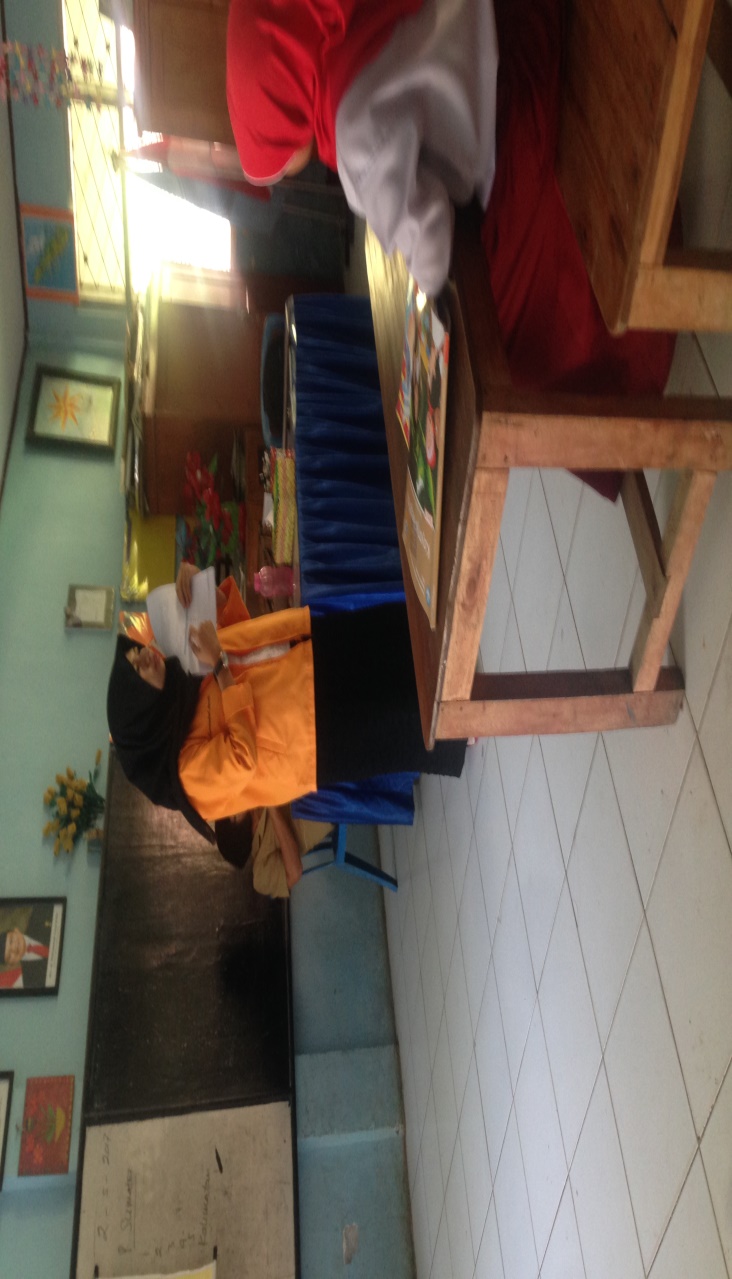     Peneliti menjelaskan tentang prosedur pengisian kuesioner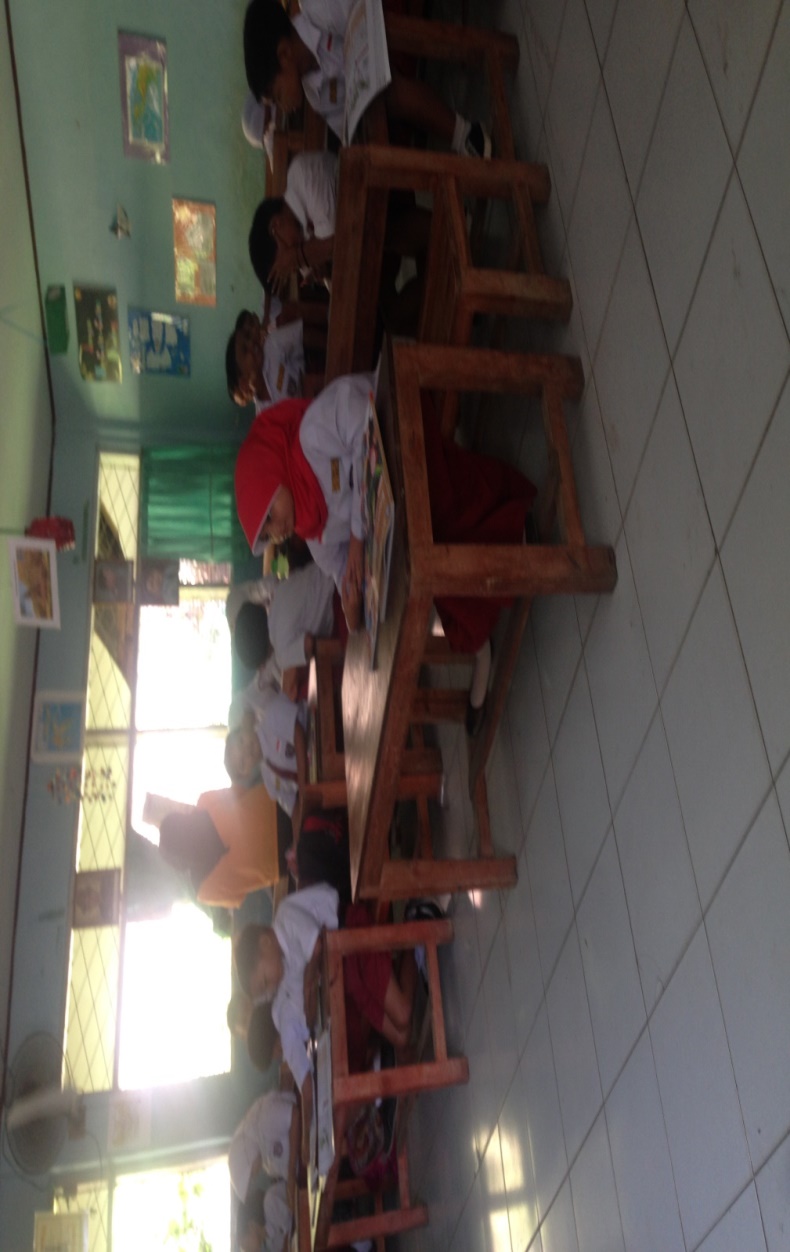 Responden mengisi kuesioner 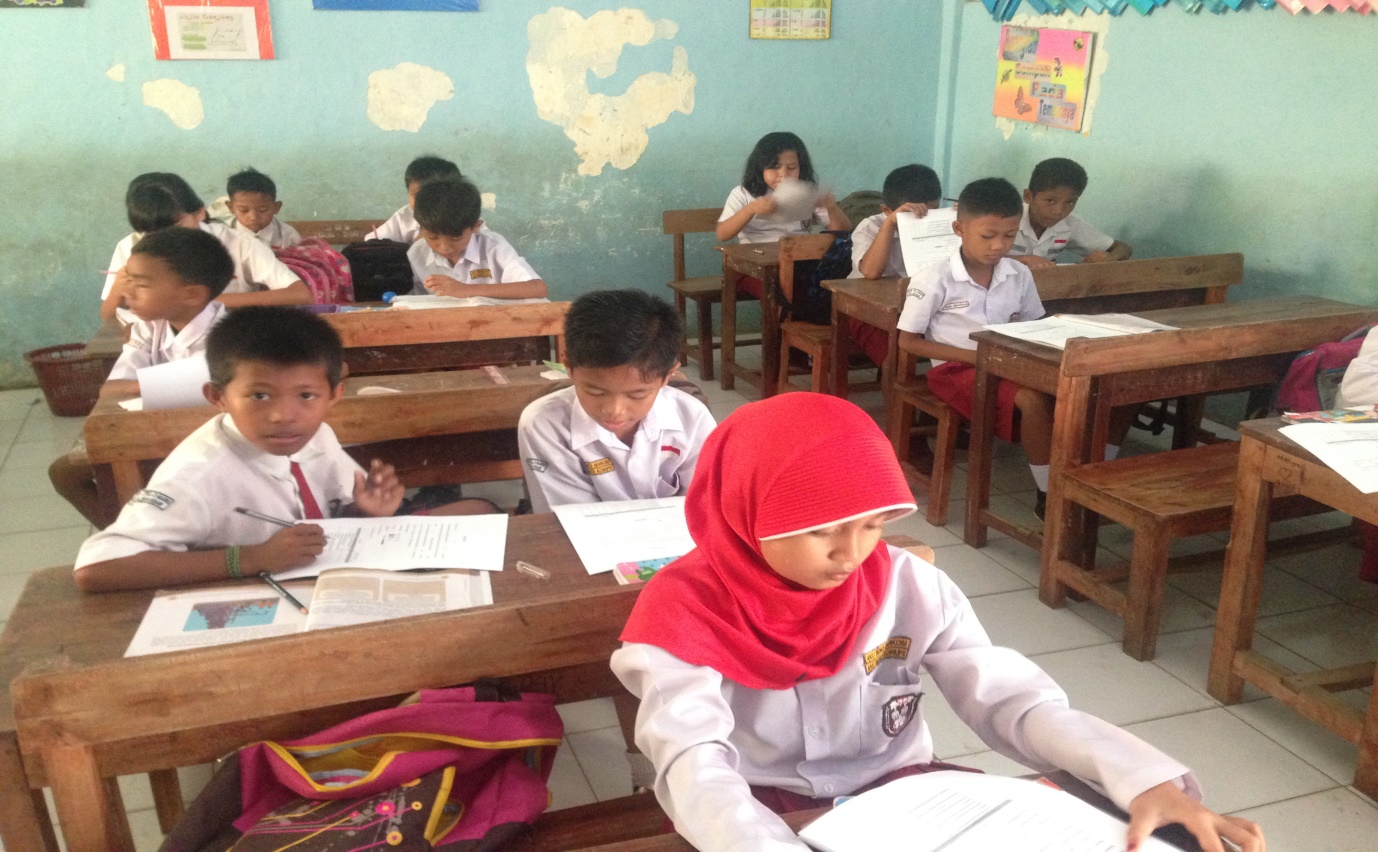 Peneliti mengawasi pengisian kuesioner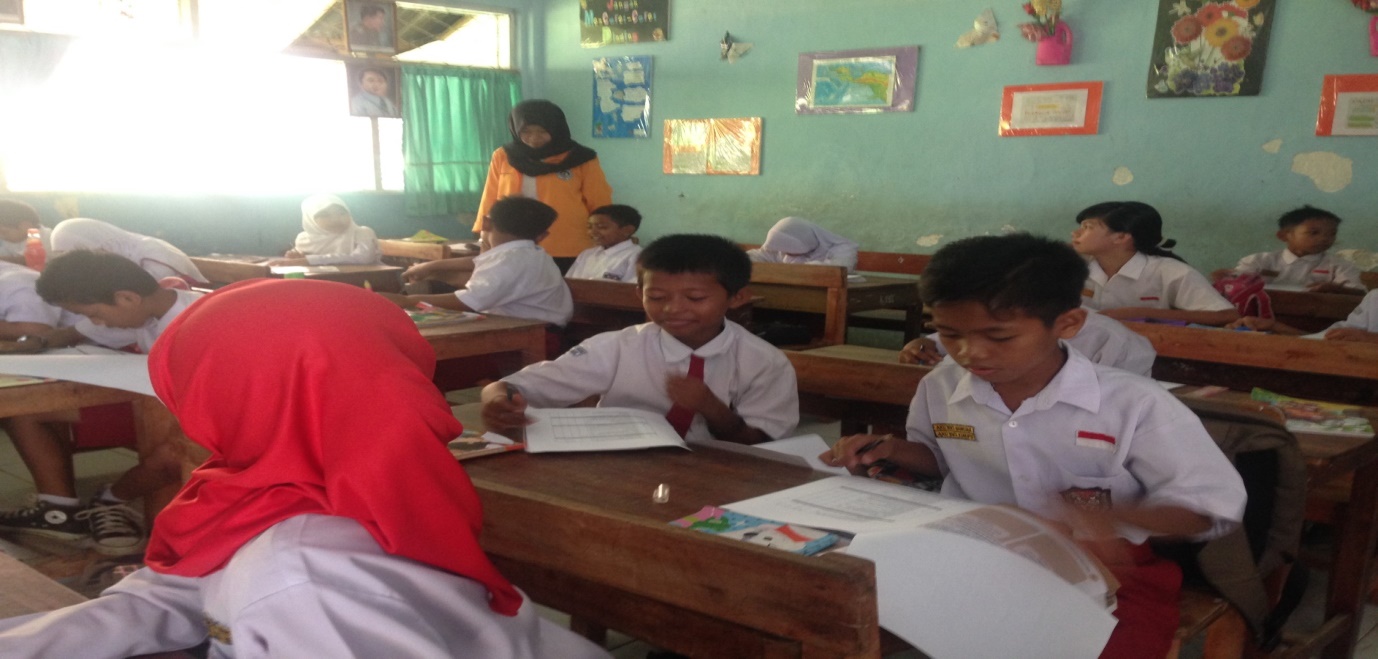 Pelaksanaan Pembelajaran PKn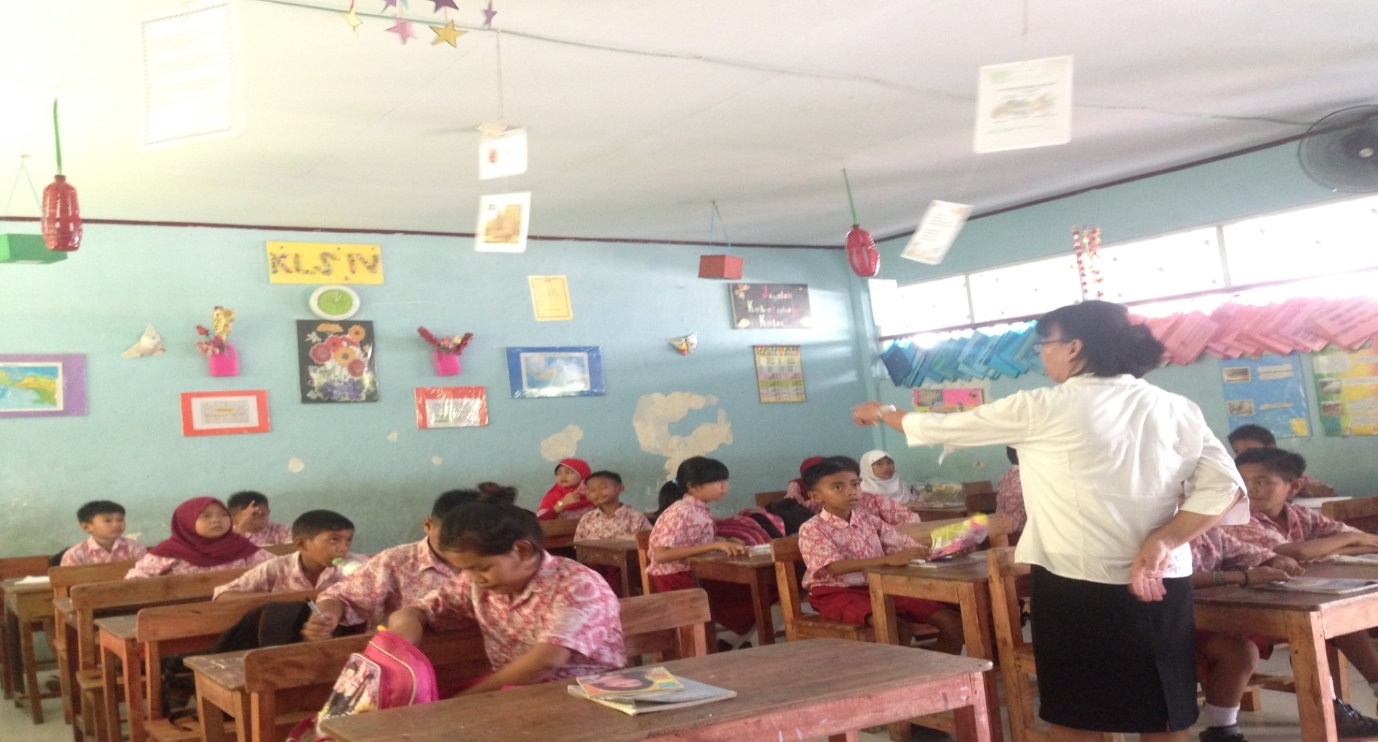 Tes hasil belajar PKn peserta didik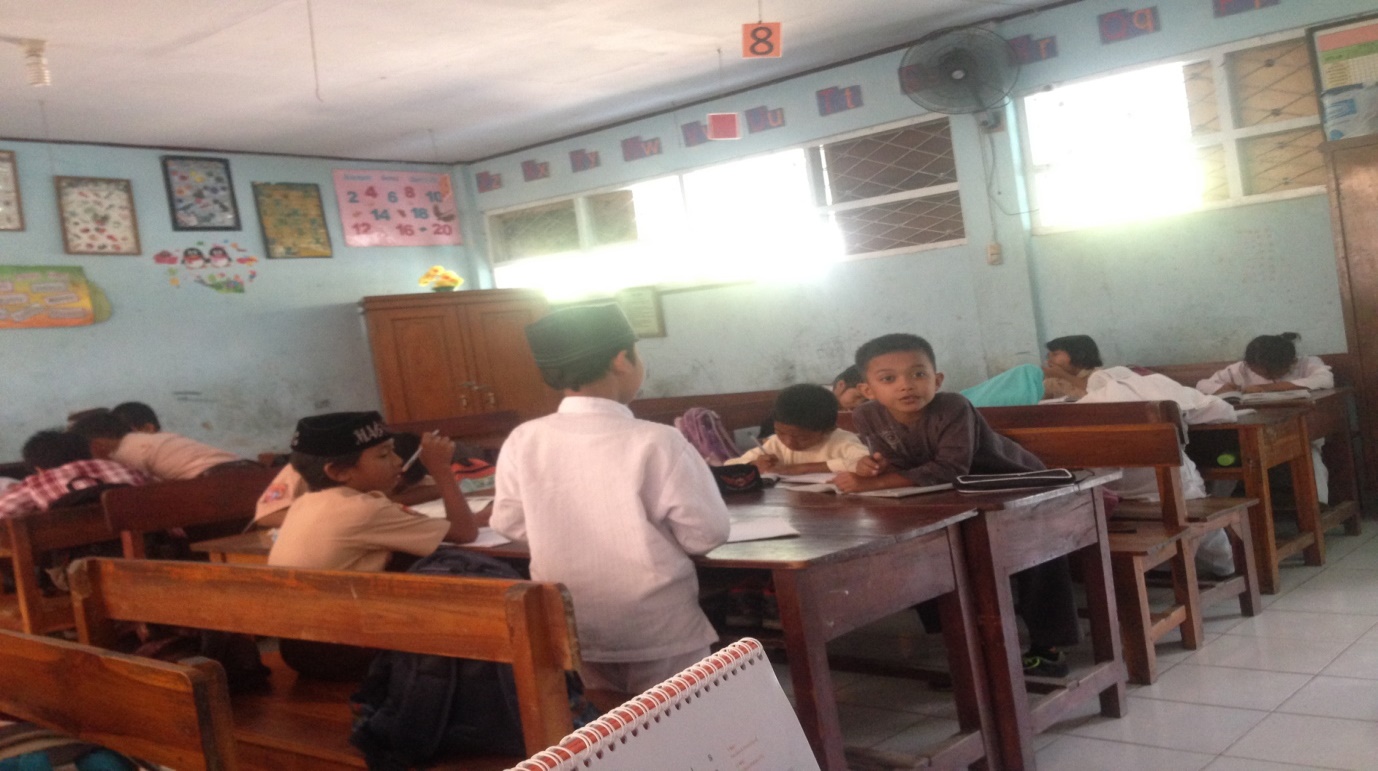 RIWAYAT HIDUPKurnatul Aeni, lahir di Bantaeng pada tanggal 22 Juni 1995. Anak keempat dari empat bersaudara dari pasangan orang tua, ayahanda Syahada dan Ibunda Hamsina. Penulis memulai SD tahun 2001 di SD 41 Rappoa dan tamat tahun 2007, kemudian melanjutkan SMP ditahun itu juga ke SMP Negeri 2 Bantaeng dan tamat 2010, lalu masuk ke SMA tahun 2010 di SMK Negeri 1 Bantaeng dan tamat 2013. Tahun 2013 peneliti melanjutkan studi ke Universitas Negeri Makassar (UNM), Fakultas Ilmu Pendidikan, Program Studi Pendidikan Guru Sekolah Dasar (PGSD) Strata Satu(S1).  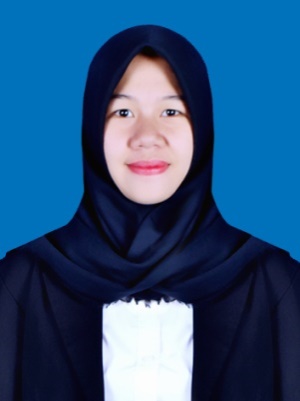 NoASPEK YANG DINILAIPENILAIANPENILAIANPENILAIANPENILAIANPENILAIANKETERANGANNoASPEK YANG DINILAI01234KETERANGAN1Kejelasan petunjuk pengerjaan2Kesesuaian item pernyataan dengan indicator3Ketepatan penggunaan kata/kalimat4Kelayakan jumlah butir-butir pernyataan5Kejelasan makna yang terkandung dalam item pernyataan.6Kesesuaian antara pernyataan dan kemampuan berbahasa7Kemudahan analisis data8Ketepatan penggunaan model skala  untuk mengukur motivasi belajar  siswa.VariabelIndikatorDeskriptorNo Item No Item VariabelIndikatorDeskriptorFavorableUnfavorableMotivasi BerprestasiBerorintasi SuksesOptimisHarapan untuk sukses1, 2, 3, 45Motivasi BerprestasiBerorientasi ke depanMembuat tujuanMenghargai waktu6, 7118, 9 10Motivasi BerprestasiSuka tantanganMenyukai situasi yang mengandung resikoMenyukai kompetisi12, 131415Motivasi BerprestasiTangguhTidak mudah menyerahUlet dan tidak mudah putu asa16, 17, 18, 19, 2021NoPertanyaanPilihan JawabanPilihan JawabanPilihan JawabanPilihan JawabanNoPertanyaanSSSTSSTSA.Berorientasi Sukses1Saya menganggap mata pelajaran PKn itu penting2Apabila mengerjakan tugas PKn, saya merasa optimis akan berhasil menyelesaikannya3Saya selalu berusaha mengerjakan tugas-tugas yang diberikan guru karena dapat menunjang kesuksesan belajar4Saya selalu menyelesaikan satu tugas terlebih dahulu sebelum beralih ke tugas yang lain5Saya sudah merasa puas dengan nilai yang saya dapat sekarang, tidak perlu berusaha mendapatkan nilai tertinggi di kelasBBerorientasi Masa Depan6Saya merasa yakin bahwa masa depan saya akan sukses7Saya akan mengikuti apa saja (les/kursus) yang dapat mendukung cita-cita di masa depan jika memang terjangkau8Belajar merupakan kegiatan yang menjemukan, karena merupakan kegiatan rutin bagi seorang siswa9Saya lebih suka menonton acara TV yang saya sukai disbanding harus mengerjakan tugas PKn yang sulit10Saya tidak perlu memikirkan masa depan, yang terpenting adalah kehidupan saat ini11Masa depan saya tergantung pada tingkat keberhasilan belajar saya sekarangCSuka Tantangan12Saya senang mencoba mengerjakan soal-soal yang sukar13.Bagi saya pekerjaan yang penuh rintangan membuat saya tertantang untuk mengatasinya14Saya suka bekerja keras untuk menyelesaikan tugas sekolah bagi saya merupakan suatu pekerjaan yang wajib diselesaikan15Saya tidak tertarik mempelajari pelajaran-pelajaran yang sukar seperti PKnDTangguh16Saya akan berusaha terus tanpa putus asa walaupun pekerjaan itu sulit17Bagi saya, kegagalan merupakan kesuksesan yang tertunda18Saya selalu takut menghadapi kegagalan19Saya akan mempelajari berulang-ulang materi yang tidak/ kurang saya mengerti20Saya selalu membutuhkan dukungan dari teman jika mengalami kesulitan21Saya tidak pernah merasa lelah walaupun harus menyelesaikan tugas PKn yang sulitTabulasi Skor Uji Coba Motivasi Berprestasi Tabulasi Skor Uji Coba Motivasi Berprestasi Tabulasi Skor Uji Coba Motivasi Berprestasi Tabulasi Skor Uji Coba Motivasi Berprestasi Tabulasi Skor Uji Coba Motivasi Berprestasi Tabulasi Skor Uji Coba Motivasi Berprestasi Tabulasi Skor Uji Coba Motivasi Berprestasi Tabulasi Skor Uji Coba Motivasi Berprestasi Tabulasi Skor Uji Coba Motivasi Berprestasi Tabulasi Skor Uji Coba Motivasi Berprestasi Tabulasi Skor Uji Coba Motivasi Berprestasi Tabulasi Skor Uji Coba Motivasi Berprestasi Tabulasi Skor Uji Coba Motivasi Berprestasi Tabulasi Skor Uji Coba Motivasi Berprestasi Tabulasi Skor Uji Coba Motivasi Berprestasi Tabulasi Skor Uji Coba Motivasi Berprestasi Tabulasi Skor Uji Coba Motivasi Berprestasi Tabulasi Skor Uji Coba Motivasi Berprestasi Tabulasi Skor Uji Coba Motivasi Berprestasi Tabulasi Skor Uji Coba Motivasi Berprestasi Tabulasi Skor Uji Coba Motivasi Berprestasi Tabulasi Skor Uji Coba Motivasi Berprestasi RespItemItemItemItemItemItemItemItemItemItemItemItemItemItemItemItemItemItemItemItemItemResp123456789101112131415161718192021134433443324333433433324344432223434443434443333343434323434343243444431233343432343232353444431233344431444346344443343444343434343744343433243444442334383444332234434343221329434343343443123334233103233344333443423444321133433444342333344332412324333333233444322234134344344444344444434341434433343434343433432315334443423332334333244Case Processing SummaryCase Processing SummaryCase Processing SummaryCase Processing SummaryCase Processing SummaryCase Processing SummaryNN%CasesValidValid1515100.0CasesExcludedaExcludeda00.0CasesTotalTotal1515100.0a. Listwise deletion based on all variables in the procedure.a. Listwise deletion based on all variables in the procedure.a. Listwise deletion based on all variables in the procedure.a. Listwise deletion based on all variables in the procedure.a. Listwise deletion based on all variables in the procedure.a. Listwise deletion based on all variables in the procedure.Reliability StatisticsReliability StatisticsReliability StatisticsReliability StatisticsReliability StatisticsReliability StatisticsReliability StatisticsCronbach's AlphaCronbach's AlphaCronbach's Alpha Based on Standardized ItemsCronbach's Alpha Based on Standardized ItemsN of ItemsN of ItemsN of Items.882.882.877.877212121Item-Total StatisticsItem-Total StatisticsItem-Total StatisticsItem-Total StatisticsItem-Total StatisticsItem-Total StatisticsScale Mean if Item DeletedScale Variance if Item DeletedCorrected Item-Total CorrelationSquared Multiple CorrelationCronbach's Alpha if Item DeletedVAR0000165.533318.981.346..471VAR0000265.533319.552.337..503VAR0000365.066720.210.446..503VAR0000465.400017.971.365..440VAR0000565.600018.257.338..471VAR0000665.600017.543.391..430VAR0000765.666719.238.335..514VAR0000865.866717.838.324..453VAR0000965.800019.600.422..495VAR0001065.533318.838.476..482VAR0001165.533320.124.425..519VAR0001265.533318.124.454..451VAR0001365.466718.981.424..495VAR0001465.533316.838.417..414VAR0001565.333319.667.542..500VAR0001665.666718.524.307..477VAR0001765.666717.524.464..444VAR0001865.666717.381.488..439VAR0001966.000015.571.475..384VAR0002065.733318.352.447..469VAR0002165.600018.543.332..471Tabulasi Skor Motivasi BerprestasiTabulasi Skor Motivasi BerprestasiTabulasi Skor Motivasi BerprestasiTabulasi Skor Motivasi BerprestasiTabulasi Skor Motivasi BerprestasiTabulasi Skor Motivasi BerprestasiTabulasi Skor Motivasi BerprestasiTabulasi Skor Motivasi BerprestasiTabulasi Skor Motivasi BerprestasiTabulasi Skor Motivasi BerprestasiTabulasi Skor Motivasi BerprestasiTabulasi Skor Motivasi BerprestasiTabulasi Skor Motivasi BerprestasiTabulasi Skor Motivasi BerprestasiTabulasi Skor Motivasi BerprestasiTabulasi Skor Motivasi BerprestasiTabulasi Skor Motivasi BerprestasiTabulasi Skor Motivasi BerprestasiTabulasi Skor Motivasi BerprestasiTabulasi Skor Motivasi BerprestasiTabulasi Skor Motivasi BerprestasiTabulasi Skor Motivasi BerprestasiTabulasi Skor Motivasi BerprestasiRespItemItemItemItemItemItemItemItemItemItemItemItemItemItemItemItemItemItemItemItemItemJumlahResp123456789101112131415161718192021Jumlah143343334334433433433370244344444344344434344479323334343432343434324367434431233343432343232362544334444433444314443475644333434343333323434369743443123333444442334368822234123433343432213256943434323444312333423365102322233334343423434326211434334443123333443324671232433333323344432223463132344344444344444434347714344333434343434334323701533444312333233433324464163432432443433323233336417234223434344443444443721834433443324343334343471194344432223444443123336620434444434344444334344782133343434333434343324369224431233434444433223446823434434443143434334344732433333333321233344333462252344344444434343434447626234433434312334334344672732444312334344433344469NoNama SiswaNilai PPKn1IM802DM873WD774DS905NI886FM957BD758MR839AN7810LTZ9311TQR9012NA9713AY9514IG7515AJ7816RZL8417RZK8118RZ7919MTA8920FZL9521SYR9322NRA9523NFA7524NFW7525ASW8026RNH7727ARF75JumlahJumlah2279Rata-rataRata-rata84,407